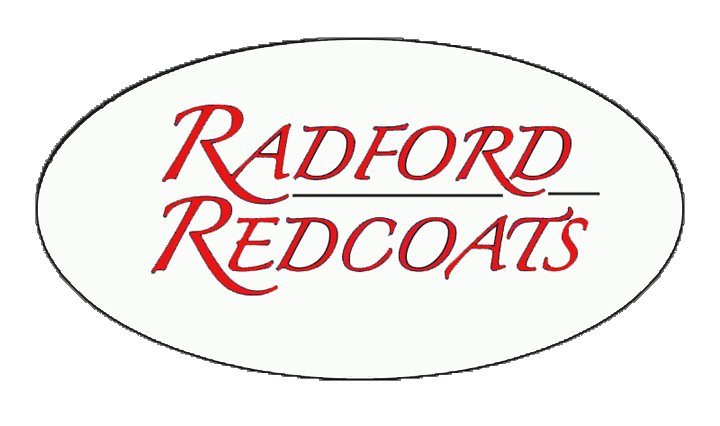 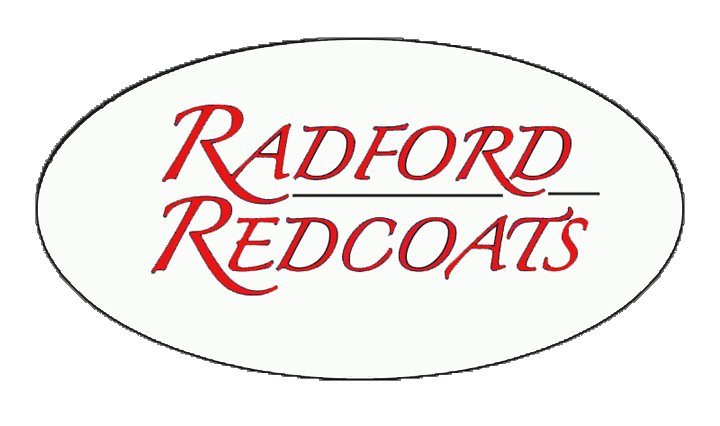 Radford Redcoats Benefit Schooling Dressage ShowSunday, October 8, 2017Closing Date: October 2Flanagan StablesJudge: Gabriele Hooten, LTests Offered
USDF Intro Tests A, B, C					Dressage Rider TestsTraining Level Test 1, 2, 3				Dressage SuitabilityFirst Level Tests 1,2,3					Dressage EquitationSecond Level Tests 1,2,3					Musical Freestyle Test of Choice (TOC), list levelThird Level & Above Test of Choice (TOC)			Western Dressage Intro (Tests 1-4)Combine Training Test of Choice (TOC)			Western Dressage Basic (Tests 1-4)Prix Caprilli Tests 1, 2, 3					Western Dressage Level 1 (Tests 1-4)Entry Fees:Office Fee					$5.00Tests: intro - FEI			                             $30.00 ; $25.00 (Jr/YR age 21 & below)	Dressage Equitation & Suitability			$10.00Stabling	- Day Stall				$15.00Stabling- Overnight Stall				$30.00Late fee						$20.00All riders are required to wear an ASTM/SEI approved helmet at all times while mounted.1st – 6th place ribbons awarded for each test.  Management reserves the right to combine or split classes.Overall High Score Adult Amateur & High Score Jr/YR of the day will be awarded.For freestyles, music must be submitted to the show management no less than 2 hours prior to ride time.  Indicate level on entry form.Other Information:Ride Times will be posted on the Redcoats website on or before the Thursday evening prior to the show: https://sites.google.com/site/ruequestrianteam/homeComplete entries must be RECEIVED by closing date to avoid late feeLate entries will be accepted at the discretion of management with a late feeMake all checks payable to Radford RedcoatsInclude negative Coggins test dated within 12 months of show date and signed waivers with entryNo dogs on show grounds.No horses will be admitted to show facility without a negative Coggins testRadford Redcoats Benefit Schooling Dressage ShowSunday, October 8, 2017Closing Date: October 2Flanagan StablesJudge: Gabriele Hooten, L (One horse per entry form please-copy as needed)Show Secretary:	Virginia Matsumoto	     	vmatsumoto@radford.edu  		703-945-0588925 Gilbert St.Radford, VA 24142Horse:				                                   	Owner:		____			                               Gender of Horse (please circle):	Stallion		Gelding			MareRider:						        	Phone:					                               Address:			    								                               Email:												                               Jr/YR DOB:			  Amateur or Professional? _________________________                       Make checks payable to Radford RedcoatsEntry must include a signed entry form, payment, and copy of current negative Coggins dated on or after October 8, 2016All horses on grounds must show proof of negative Coggins or entry onto show grounds will be denied.  Mail entries to show secretary by closing date to avoid $20 late fee (see above)Class Descriptions (Level/Test)1. 									              		$		      2. 									              		$		      3. 									              		$		      4. 									              		$		      Office fee											$       5.00	      Stabling Fee ($15/day stall or $30/overnight stall)						$		      Late Fee ($10.00 if entry is received after October 2, 2017)					$		      Total Enclosed										$		      I agree that I participate voluntarily in this competition fully aware that horse sports and this competition involve inherent dangerous risk.  By participating, I expressly assume any and all risk of injury or loss suffered during or in connection with the competition.  I further understand that neither the organizers, property owners, Radford University, Radford Redcoats, Flanagan Stables, sponsors, volunteers, employees, nor the show accept any responsibility for accidents, damage, injury, death, or illness to horses, owners, riders, employees, spectators, or any other persons in connection with this competition.Rider’s Signature:										                              (Parent/Guardian must sign if rider is under 18 years of age)